Drama Stage 4 (Years 7–8)100-hour sample scope and sequenceImprovisation – creative confidence (25 hours)Table 1 – Term 1Drama 7–10 Syllabus © NSW Education Standards Authority (NESA) for and on behalf of the Crown in right of the State of New South Wales, 2023.Scripted works – staging stories (25 hours)Table 2 – Term 2Drama 7–10 Syllabus © NSW Education Standards Authority (NESA) for and on behalf of the Crown in right of the State of New South Wales, 2023.Group-devised performance – devising from text (50 hours)Table 3 – Terms 3–4Drama 7–10 Syllabus © NSW Education Standards Authority (NESA) for and on behalf of the Crown in right of the State of New South Wales, 2023.Support and alignmentResource evaluation and support: all curriculum resources are prepared through a rigorous process. Resources are periodically reviewed as part of our ongoing evaluation plan to ensure currency, relevance and effectiveness. For additional support or advice, or to provide feedback, contact the Creative Arts Curriculum team by emailing creativearts7–12@det.nsw.edu.au Differentiation: further advice to support Aboriginal and Torres Strait Islander students, EALD students, students with a disability and/or additional needs and high potential and gifted students can be found on the Planning, programming and assessing 7–12 webpage. This includes the Inclusion and differentiation advice 7–10 webpage.Assessment: further advice to support formative assessment is available on the Planning, programming and assessing 7–12 webpage. This includes the Classroom assessment advice 7-10. For summative assessment tasks, the Assessment task advice 7–10 webpage is available.Consulted with: Curriculum and Reform and subject matter experts.Alignment to system priorities and/or needs: School Excellence Policy.Alignment to the School Excellence Framework: this resource supports the School Excellence Framework elements of curriculum (curriculum provision) and effective classroom practice (lesson planning, explicit teaching).Alignment to Australian Professional Teaching Standards: this resource supports teachers to address Australian Professional Standards for Teachers 2.2.2, 2.4.2, 3.2.2Creation date: 12 March 2024ReferencesThis resource contains NSW Curriculum and syllabus content. The NSW Curriculum is developed by the NSW Education Standards Authority. This content is prepared by NESA for and on behalf of the Crown in right of the State of New South Wales. The material is protected by Crown copyright.Please refer to the NESA Copyright Disclaimer for more information https://educationstandards.nsw.edu.au/wps/portal/nesa/mini-footer/copyright.NESA holds the only official and up-to-date versions of the NSW Curriculum and syllabus documents. Please visit the NSW Education Standards Authority (NESA) website https://educationstandards.nsw.edu.au and the NSW Curriculum website https://curriculum.nsw.edu.au.Drama 7–10 Syllabus © NSW Education Standards Authority (NESA) for and on behalf of the Crown in right of the State of New South Wales, 2023.NESA (NSW Education Standards Authority) (2021) ‘Advice on scope and sequences’, Programming, NESA website, accessed 12 March 2024.Wiliam D (2013) ‘Assessment: The Bridge between Teaching and Learning’, Voices from the Middle, 21(2):15–20, accessed 12 March 2024.© State of New South Wales (Department of Education), 2024The copyright material published in this resource is subject to the Copyright Act 1968 (Cth) and is owned by the NSW Department of Education or, where indicated, by a party other than the NSW Department of Education (third-party material).Copyright material available in this resource and owned by the NSW Department of Education is licensed under a Creative Commons Attribution 4.0 International (CC BY 4.0) license.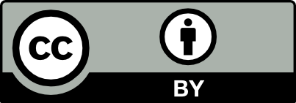 This license allows you to share and adapt the material for any purpose, even commercially.Attribution should be given to © State of New South Wales (Department of Education), 2024.Material in this resource not available under a Creative Commons license:the NSW Department of Education logo, other logos and trademark-protected materialmaterial owned by a third party that has been reproduced with permission. You will need to obtain permission from the third party to reuse its material.Links to third-party material and websitesPlease note that the provided (reading/viewing material/list/links/texts) are a suggestion only and implies no endorsement, by the New South Wales Department of Education, of any author, publisher, or book title. School principals and teachers are best placed to assess the suitability of resources that would complement the curriculum and reflect the needs and interests of their students.If you use the links provided in this document to access a third-party's website, you acknowledge that the terms of use, including licence terms set out on the third-party's website apply to the use which may be made of the materials on that third-party website or where permitted by the Copyright Act 1968 (Cth). The department accepts no responsibility for content on third-party websites.EssentialsProgram and assessment overviewFocus areasPerforming and MakingLearning overview Students learn to make, accept and extend offers through improvisation. They learn to collaborate safely, respectfully and inclusively as they engage in warms-ups and dramatic play to build trust and creativity. Students embody characters and enact situations through their explorations of the elements of performance, including voice and movement. As they perform improvised moments, they become aware and responsive to the cues of both their collaborators and audience. Students develop improvisation skills by exploring narrative structures and considering how transitions can shape the journey for the audience. They explore how the dramatic elements can be used and shaped to engage an audience. Students describe embodied experiences of drama and reflect on the ways improvisation can build individual and collective creativity and confidence.OutcomesDR4-PER-01, DR4-MAK-01AssessmentStudents participate in an improvisation workshop to develop a scene for performance.EssentialsProgram and assessment overviewFocus areasPerforming and AppreciatingLearning overviewStudents enact and interpret scripted works to consider how identities, values and perspectives can be expressed. They reflect on how playwrights and practitioners shape dramatic conventions to engage the audience’s emotions, feelings and thoughts. Students explore how dramatic elements can be used with dramatic conventions to engage an audience. Students select and shape dramatic conventions to co-construct a performance from a scripted work. They embody characters and roles, and consider the energy and focus required to be an expressive performer. Students control dramatic elements to build clear moments, transitions and journeys for an audience. They develop language to reflect on how creative choices shape dramatic meaning in their own work.OutcomesDR4-PER-01, DR4-APP-01 AssessmentStudents perform a scene or moment from a scripted work. Students review a peer's performance to consider how creative choices have been used to create dramatic meaning.EssentialsProgram and assessment overviewFocus areasMaking, Performing and AppreciatingLearning overviewStudents create a group-devised performance in response to a range of texts. They engage with the works of Aboriginal and/or Torres Strait Islander practitioners. Students learn protocols for creating dramatic action with Aboriginal and/or Torres Strait Islander communities, practitioners and/or knowledges. Students seek, exchange and consider a range of perspectives to generate inspiration and creativity in response to one or more of these texts. They develop a group-devised performance and use collaborative processes to work as a safe, inclusive and creative ensemble. Students explore creative and critical ideas through trial and error, including how dramatic elements can shape dramatic works. They combine the elements of drama, performance, and production to communicate meaning. Students reflect on individual and group contributions to the devising process. They explain how dramatic elements shape dramatic meaning and audience engagement.OutcomesDR4-MAK-01, DR4-PER-01, DR4-APP-01AssessmentStudents make and perform a group-devised performance. They create a multimodal reflection to consider how creative choices shape their experience as audience and maker.